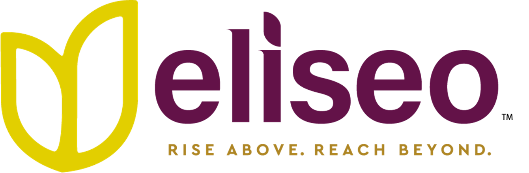 VOLUNTEER APPLICATIONForeliseoeliseo encourages people who believe in our mission to volunteer your time, talent and services with us.  Our mission is Engaging Lives through Active Living, Compassion and Dignity.   If you agree with our mission and wish to volunteer please complete this Volunteer Application Form.  Thank you for your interest in eliseo.Name:  												Address:  												City:  						State 				Zip 			How long have you lived in the area?  						Phone:  					Email  							If applicable, current Employer:  					Position:  			If applicable, may we contact your current Employer? _________In case of emergency contact: 									Please indicate days available to volunteer:	Mon	Tues	Wed	Thurs   Fri    SatTimes available:	From 			 to 			Why do you want to participate as a volunteer?  				What special talents or skills do you have that you believe would benefit eliseo?List current and previous community or volunteer work (list all previous community or volunteer work including brief description of duties and activities, dates of service):  																															Formal Education (highest year of school completed):  						Do you speak a foreign language:	□ Yes   □ No    If yes, which language(s) 			Do you have transportation and may you drive lawfully:	□ Yes   □ No	If you drive, do you have car insurance:  □ Yes   □ No	Any medical disabilities for which you need a medical accommodation?  																		May we use your photograph, name and/or likeness for marketing purposes?  □ Yes   □ No	If/when eliseo asks you to volunteer, please be aware that you must successfully pass a background check.  Since eliseo cares for vulnerable adults, we are obligated by law to do background checks on all staff and volunteers as a condition of employment or volunteering with us.  Upon a conditional offer to accept you as a volunteer, do you consent to a background check including without limitation  your criminal records and as required under applicable law?  □  Yes    □  NoPlease list three references of people who know you well, other than relatives, preferably for whom you have worked in either a paid or volunteer capacity.  If you are currently working, either paid or as a volunteer, please include the name of your supervisor.		Name		Address		Zip Code 	Phone		Relationship1.  													2.  													3.  													VOLUNTEER’S CERTIFICATION AGREEMENTRECERTIFICATION  For RESIDENT  VOLUNTEERS1.	I, _____________________, wish to volunteer my time, talent and services to eliseo in the following areas and dates/times:  □ __________			□ ___________When:______			When: _______□ __________			□ ____________                 When: ______			When:  _______□ __________			□ ___________When:______			When: _______□ __________			□ ____________When: ______			When:  _______2.	Since the last time I volunteered for eliseo,  I have not incurred any  criminal convictions since that date.  If, however, I have been convicted of a crime since that date (other than a traffic violation), here is a list and disposition of those crimes since my last background check.  Charge  			   Date convicted:  		   Where 			Charge  			   Date convicted:  		   Where 			Charge  			   Date convicted:  		   Where 			3.  	I recertify that, as a volunteer, I will conform to all existing and future eliseo policies, rules and regulations and I understand that eliseo reserves the right to amend its volunteer policies within eliseo’s sole discretion.  I ALSO RECERTIFY THAT, IF I VOLUNTEER, MY VOLUNTEER RELATIONSHIP WILL BE AT-WILL, MEANING THAT EITHER ELISEO OR I CAN END THE VOLUNTEER RELATIONSHIP AT ANY TIME, FOR ANY OR NO REASON, WITH OR WITHOUT NOTICE.  4.  	I recertify that, if I do volunteer, I will not displace the work done by paid employees, I have not been offered or promised any compensation for the volunteer services I would perform, and I have no expectation of paid employment at the end of my time volunteering. 5.  	I recertify that the facts and information set forth in the previous Volunteer Application  I signed  remains true and complete to the best of my knowledge.  I understand that any intentional omission or  misrepresentation may result in denial or termination of being a volunteer with eliseo.6.  	I have read and reviewed the information provided in this Recertification and the above statements.  By signing this Recertification I certify that I understand all parts of it and have answered all questions completely and fully.											
Signature								Date1.  Upon a conditional offer to engage me as a volunteer, I will submit to a background check and authorize eliseo to solicit information regarding my background.  If I volunteer for eliseo, I also release eliseo from any liability for future references it may provide regarding my  history at eliseo.  2.  I agree, if I am offered and accept a volunteer position, to conform to all existing and future eliseo policies, rules and regulations and I understand that eliseo reserves the right to amend its volunteer policies within eliseo’s sole discretion.  I ALSO UNDERSTAND THAT, IF I VOLUNTEER, MY VOLUNTEER RELATIONSHIP WILL BE AT-WILL, MEANING THAT EITHER ELISEO OR I CAN END THE VOLUNTEER RELATIONSHIP AT ANY TIME, FOR ANY OR NO REASON, WITH OR WITHOUT NOTICE.  3.  I agree that if I am offered a volunteer position, I will not displace the work done by paid employees, I have not been offered or promised any compensation for the volunteer services I would perform, and I have no expectation of paid employment at the end of my time volunteering. 4.    I will comply with all applicable privacy and confidentiality rules regarding protected health information concerning residents or patients or staff as well as their private or confidential personal information. 5.  I certify that the facts and information set forth in this Volunteer Application  are true and complete to the best of my knowledge. I understand that I may no longer be allowed to volunteer at eliseo if I have intentionally omitted or misrepresented any information on this Application.6.  I have read and reviewed the information provided in this Volunteer Application and the above statements.  By signing this Volunteer Application I certify that I understand all parts of it and have answered all questions completely and fully.											
Signature								Date